Семейный капитал в Беларуси – это единовременное предоставление семьям безналичных денежных средств при рождении, усыновлении (удочерении) третьего или последующих детей.Размер семейного капитала составляет 10 000 долларов США.Средства семейного капитала предоставляются семьям для использования в Республике Беларусь в полном объеме либо по частям в безналичном порядке в соответствии с законодательством по одному или нескольким направлениям:улучшение жилищных условий;получение образования;получение услуг в сфере социального обслуживания, здравоохранения;формирование накопительной (дополнительной) пенсии матери (мачехи) в полной семье, родителя в неполной семье.Для назначения семейного капитала в семье должно воспитываться не менее трех детей в возрасте до 18 лет с учетом того, что третий или последующие дети родились (были усыновлены/удочерены) в период с 1 января 2015 до 31 декабря 2019 включительно.За назначением семейного капитала необходимо обратиться в течение 6 месяцев со дня рождения, усыновления (удочерения) третьего или последующих детей.Право на распоряжение средствами семейного капитала предоставляется по истечении 18 лет с даты рождения ребенка, в связи с рождением, усыновлением (удочерением) которого семья приобрела право на назначение семейного капитала.Семья может реализовать право на назначение семейного капитала один раз.Дополнительную информацию можно получить по телефону: 282-27-28, и по адресу: г.Минск, ул. Денисовская, д. 2, каб. 2.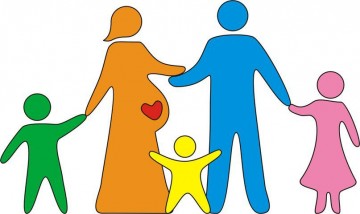 